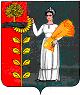 РОССИЙСКАЯ ФЕДЕРАЦИЯСОВЕТ ДЕПУТАТОВ СЕЛЬСКОГО ПОСЕЛЕНИЯНОВОЧЕРКУТИНСКИЙ СЕЛЬСОВЕТДобринского муниципального района Липецкой области  8 - сессия II созываР Е Ш Е Н И Е10.03.2023 г.                                  с. Новочеркутино                                    № 39 - рсО внесении изменений в бюджет сельского поселения Новочеркутинский сельсовет Добринского муниципального района Липецкой области Российской Федерации на 2023 год и на плановый период 2024 и 2025 годовРассмотрев представленный администрацией сельского поселения Новочеркутинский сельсовет проект решения «О внесении изменения в бюджет сельского поселения Новочеркутинский сельсовет Добринского муниципального района Липецкой области Российской Федерации на 2023 год и на плановый период 2024 и 2025 годов», руководствуясь Положением «О бюджетном процессе в сельском поселении Новочеркутинский сельсовет Добринского муниципального района Липецкой области», утвержденным решением Совета депутатов сельского поселения Новочеркутинский сельсовет Добринского муниципального района Липецкой области от 07.10.2022г. № 8-рс, учитывая рекомендации постоянных комиссий, Совет депутатов сельского поселения Новочеркутинский сельсовет:   РЕШИЛ:1. Принять изменения в бюджет сельского поселения Новочеркутинский сельсовет Добринского муниципального района Липецкой области Российской Федерации на 2023 год и на плановый период  2024 и 2025 годов, принятый решением Совета депутатов сельского поселения Новочеркутинский сельсовет Добринского муниципального района Липецкой области № 26-рс от 21.12.2022г. (изменения прилагаются).2. Направить указанный нормативно-правовой акт главе сельского поселения для подписания и официального обнародования.3.Настоящее решение вступает в силу со дня его официального обнародования.Председатель Совета депутатов сельского поселения Новочеркутинский сельсовет                                                                   Н.А.СошкинаПриняты 	 Решением Совета депутатов сельского поселения Новочеркутинский сельсоветДобринского муниципального районаЛипецкой области Российской Федерации № 39 –рс  от 10.03.2023 г.ИЗМЕНЕНИЯв бюджет сельского поселения Новочеркутинский сельсовет Добринского муниципального района Липецкой области Российской Федерации на 2023 год и  на плановый период 2024 и 2025 годов.Внести в бюджет сельского поселения Новочеркутинский сельсовет Добринского муниципального района Липецкой области Российской Федерации на 2022 год и на плановый период  2023 и 2024 годов, принятый решением Совета депутатов сельского поселения Новочеркутский сельсовет Добринского муниципального района Липецкой области № 26-рс от 21.12.2022г. следующие изменения: 1. В статье 1:- подпункт 2 в пункте 1 изложить в следующей редакции «2) общий объем расходов бюджета сельского поселения в сумме 15 745 148,47 рублей;»- добавить подпункт 3 в пункт 1 следующего содержания: «дефицит бюджета сельского поселения в сумме 119 029,00 рублей».- добавить пункт 3 следующего содержания «Утвердить источники финансирования дефицита бюджета сельского поселения на 2023 год и на плановый период 2024 и 2025 годов согласно приложению 9 к настоящему решению.»2. Приложения 4,5,6,7 изложить в новой редакции (прилагаются).Глава сельского поселенияНовочеркутинский сельсовет                                                         Е.Е. ЗюзинаПриложение № 4                                                                                                                                                  к бюджету сельского поселенияНовочеркутинский сельсовет Добринского муниципального района Липецкой области Российской Федерации на 2023 год и плановый период 2024 и 2025 годовРАСПРЕДЕЛЕНИЕ БЮДЖЕТНЫХ АССИГНОВАНИЙ СЕЛЬСКОГО ПОСЕЛЕНИЯ ПО РАЗДЕЛАМ И ПОДРАЗДЕЛАМ КЛАССИФИКАЦИИ РАСХОДОВ БЮДЖЕТОВ РОССИЙСКОЙ ФЕДЕРАЦИИ НА 2023 ГОД И НА ПЛАНОВЫЙ ПЕРИОД 2024 И 2025 ГОДОВ							                                            руб.       	                Приложение № 5                                                                                                                                                  к бюджету сельского поселенияНовочеркутинский сельсовет Добринского муниципального района Липецкой области Российской Федерации на 2023 год и плановый период 2024 и 2025 годовВЕДОМСТВЕННАЯ   СТРУКТУРАРАСХОДОВ БЮДЖЕТА СЕЛЬСКОГО ПОСЕЛЕНИЯ НА 2023 ГОД И НА ПЛАНОВЫЙ ПЕРИОД 2024 И 2025 ГОДОВ																		                                                                                                                                 руб.	Приложение № 6                                                                                                                                                  к бюджету сельского поселенияНовочеркутинский сельсовет Добринского муниципального района Липецкой области Российской Федерации на 2023 год и на плановый период 2024 и 2025 годовРАСПРЕДЕЛЕНИЕ РАСХОДОВ БЮДЖЕТА СЕЛЬСКОГО ПОСЕЛЕНИЯ ПО РАЗДЕЛАМ, ПОДРАЗДЕЛАМ, ЦЕЛЕВЫМ СТАТЬЯМ (МУНИЦИПАЛЬНЫМ ПРОГРАММАМ И НЕПРОГРАММНЫМ НАПРАВЛЕНИЯМ ДЕЯТЕЛЬНОСТИ), ГРУППАМ ВИДОВ РАСХОДОВ КЛАССИФИКАЦИИ РАСХОДОВ БЮДЖЕТОВ РОССИЙСКОЙ ФЕДЕРАЦИИ НА 2023 ГОД И НА ПЛАНОВЫЙ ПЕРИОД 2024 И 2025 ГОДОВ	                                                                                                                                 руб.Приложение № 7к бюджету сельского поселенияНовочеркутинский сельсовет Добринского муниципального района Липецкой области Российской Федерации на 2023 год и плановый период 2024 и 2025 годовРАСПРЕДЕЛЕНИЕ БЮДЖЕТНЫХ АССИГНОВАНИЙ ПО ЦЕЛЕВЫМ СТАТЬЯМ (МУНИЦИПАЛЬНЫМ ПРОГРАММАМ СЕЛЬСКОГО ПОСЕЛЕНИЯ И НЕПРОГРАММНЫМ НАПРАВЛЕНИЯМ ДЕЯТЕЛЬНОСТИ), ГРУППАМ ВИДОВ РАСХОДОВ, РАЗДЕЛАМ, ПОДРАЗДЕЛАМ КЛАССИФИКАЦИИ РАСХОДОВ БЮДЖЕТОВ РОССИЙСКОЙ ФЕДЕРАЦИИ НА 2023 ГОД И НА ПЛАНОВЫЙ ПЕРИОД 2024 И 2025 ГОДОВ руб.Приложение № 9                                                                                                                                                  к бюджету сельского поселенияНовочеркутинский сельсовет Добринского муниципального района Липецкой области Российской Федерации на 2023 год и на плановый период 2024 и 2025 годовИСТОЧНИКИ ФИНАНСИРОВАНИЯ ДЕФИЦИТА БЮДЖЕТАСЕЛЬСКОГО ПОСЕЛЕНИЯ  НА 2023 ГОД И НА ПЛАНОВЫЙ ПЕРИОД  2024 И 2025 ГОДОВНаименованиеРазделПодраздел2023 год2024 год2025 годВсего15 745 148,4710 548 563,1110 990 362,95Общегосударственные вопросы01004 867 974,473 341 733,113 341 982,95Функционирование высшего должностного  лица субъекта Российской Федерации и муниципального образования0102936 247,00936 247,00936 247,00Функционирование Правительства Российской Федерации, высших исполнительных органов государственной власти субъектов Российской Федерации, местных администраций 01043 507 229,002 232 017,002 232 266,00Обеспечение деятельности финансовых, налоговых и таможенных органов и органов финансового(финансово-бюджетного) надзора0106129 025,00129 025,00129 025,00Резервные фонды011150 000,000,000,00Другие общегосударственные вопросы0113245 473,4744 444,1144 444,95Национальная оборона0200274 400,00288 900,00298 100,00Мобилизационная  и вневойсковая подготовка0203274 400,00288 900,00298 100,00Национальная безопасность и правоохранительная деятельность030018 000,000,000,00Защита населения и территории от чрезвычайных ситуаций природного и техногенного характера, пожарная безопасность031018 000,000,000,00Национальная экономика0400712 762,000,000,00Дорожное хозяйство (дорожные фонды)0409712 762,000,000,00Жилищно-коммунальное хозяйство05002 375 665,000,000,00Благоустройство05032 375 665,000,000,00Культура, кинематография08007 380 811,006 537 394,006 684 744,00Культура08017 380 811,006 537 394,006 684 744,00Социальная политика1000115 536,00115 536,00115 536,00Пенсионное обеспечение1001115 536,00115 536,00115 536,00Условно утвержденные расходы0,00265 000,00550 000,00Условно утвержденные расходы0,00265 000,00550 000,00ГлавныйраспорядительРазделПодразделЦелевая статьяВид расходов2023 год2024 год2025 годАдминистрация сельского поселения Новочеркутинский сельсовет Добринского муниципального района Липецкой области Российской Федерации, всего91115 745 148,4710 548 563,1110 990 362,95Общегосударственные вопросы911014 867 974,473 341 733,113 341 982,95Функционирование высшего должностного лица субъекта Российской Федерации и муниципального образования9110102936 247,00936 247,00936 247,00Непрограммные расходы бюджета сельского поселения911010299 0 00 00000936 247,00936 247,00936 247,00Обеспечение деятельности органов  местного самоуправления сельского поселения911010299 1 00 00000936 247,00936 247,00936 247,00Обеспечение деятельности главы местной администрации (исполнительно-распорядительного органа муниципального образования)  911010299 1 00 00050936 247,00936 247,00936 247,00Расходы на выплаты персоналу в целях обеспечения выполнения функций государственными (муниципальными) органами, казенными учреждениями, органами управления государственными внебюджетными фондами911 010299 1 00 00050100936 247,00936 247,00936 247,00Функционирование Правительства Российской Федерации, высших исполнительных органов государственной власти субъектов Российской Федерации, местных администраций 91101043 507 229,002 232 017,002 232 266,00Непрограммные расходы бюджета  сельского поселения911010499 0 00 000003 507 229,002 232 017,002 232 266,00Иные непрограммные мероприятия911010499 9 00 000003 507 229,002 232 017,002 232 266,00Расходы на выплаты по оплате труда работников органов местного самоуправления911010499 9 00 001102 099 177,002 188 487,002 188 487,00Расходы на выплаты персоналу в целях обеспечения выполнения функций государственными (муниципальными) органами, казенными учреждениями, органами управления государственными внебюджетными фондами911010499 9 00 001101002 099 177,002 188 487,002 188 487,00Расходы на обеспечение функций органов местного самоуправления (за исключением расходов на выплаты по оплате труда работников указанных органов)911 010499 9 00 001201 408 052,0043 530,0043 779,00Закупка товаров, работ и услуг для обеспечения государственных (муниципальных) нужд911010499 9 00 001202001 383 635,0019 113,0019 362,00Иные бюджетные ассигнования911010499 9 00 0012080024 417,0024 417,0024 417,00Обеспечение деятельности финансовых, налоговых и таможенных органов и органов финансового(финансово-бюджетного) надзора9110106129 025,00129 025,00129 025,00Непрограммные расходы бюджета сельского поселения911010699 0 00 00000129 025,00129 025,00129 025,00Иные непрограммные мероприятия 911010699 9 00 00000129 025,00129 025,00129 025,00Межбюджетные трансферты бюджету муниципального района из бюджета  сельского поселения на осуществление части полномочий по решению вопросов местного значения в соответствии с заключенным соглашением911010699 9 00 00130129 025,00129 025,00129 025,00Межбюджетные трансферты911010699 9 00 00130500129 025,00129 025,00129 025,00Резервные фонды911011150 000,000,000,00Непрограммные расходы бюджета  сельского поселения911011199 0 00 0000050 000,000,000,00Резервные фонды911011199 2 00 0000050 000,000,000,00Резервный фонд администрации сельского поселения911011199 2 00 0500050 000,000,000,00Иные бюджетные ассигнования911011199 2 00 0500080050 000,000,000,00Другие общегосударственные вопросы9110113245 473,4744 444,1144 444,95Муниципальная программа сельского поселения «Устойчивое развитие территории сельского поселения Новочеркутинский сельсовет на 2019-2025 годы »911011301 0 00 00000241 473,4740 444,1140 444,95Подпрограмма «Обеспечение реализации муниципальной политики на территории сельского поселения Новочеркутинский сельсовет»911011301 4 00 00000241 473,4740 444,1140 444,95Основное мероприятие «Приобретение программного обеспечения, услуг по сопровождению сетевого программного обеспечения в сельском поселении»911011301 4 01 0000033 000,4733 000,1133 000,95Приобретение услуг по сопровождению сетевого программного обеспечения по ведению похозяйственного учета 911011301 4 01 S679033 000,4733 000,1133 000,95Закупка товаров, работ и услуг для обеспечения государственных (муниципальных) нужд911011301 4 01 S679020033 000,4733 000,1133 000,95Основное мероприятие «Ежегодные членские взносы» 911011301 4 02 000007 444,007 444,007 444,00Расходы на оплату членских взносов в ассоциацию «Совета муниципальных образований»91101 1301 4 02 200807 444,007 444,007 444,00Иные бюджетные ассигнования91101 1301 4 02 200808007 444,007 444,007 444,00Основное мероприятие «Прочие мероприятия  в сельском поселении»911011301 4 03 00000201 029,000,000,00Реализация направления расходов основного мероприятия «Прочие мероприятия в сельском поселении»911011301 4 03 99999201 029,000,000,00Закупка товаров, работ и услуг для обеспечения государственных (муниципальных) нужд911011301 4 03 99999200151 029,000,000,00Иные бюджетные ассигнования911011301 4 03 9999980050 000,00Непрограммные расходы бюджета сельского поселения911011399 0 00 000004 000,004 000,004 000,00Иные непрограммные мероприятия 911011399 9 00 000004 000,004 000,004 000,00Межбюджетные трансферты бюджету муниципального района на осуществление полномочий в части закупок товаров, работ, услуг конкурентными способами определения поставщиков (подрядчиков, исполнителей) в соответствии с заключенным соглашением911011399 9 00 071004 000,004 000,004 000,00Межбюджетные трансферты911011399 9 00 071005004 000,004 000,004 000,00Национальная оборона91102274 400,00288 900,00298 100,00Мобилизационная  и вневойсковая подготовка9110203274 400,00288 900,00298 100,00Непрограммные расходы бюджета  сельского поселения911020399 0 00 00000274 400,00288 900,00298 100,00Иные непрограммные мероприятия911020399 9 00 00000274 400,00288 900,00298 100,00Осуществление первичного воинского учета на территориях, где отсутствуют военные комиссариаты911020399 9 00 51180274 400,00288 900,00298 100,00Расходы на выплаты персоналу в целях обеспечения выполнения функций государственными (муниципальными) органами, казенными учреждениями, органами управления государственными внебюджетными фондами911020399 9 00 51180100255 600,00270 000,00279 600,00Закупка товаров, работ и услуг для обеспечения государственных (муниципальных) нужд911020399 9 00 5118020018 800,0018 900,0018 500,00Национальная безопасность и правоохранительная деятельность9110318 000,000,000,00Защита населения и территории от чрезвычайных ситуаций природного и техногенного характера, пожарная безопасность911031018 000,000,000,00Муниципальная программа сельского поселения «Устойчивое развитие территории сельского поселения Новочеркутинский сельсовет на 2019-2025 годы»911031001 0 00 0000018 000,000,000,00Подпрограмма «Обеспечение безопасности человека и природной среды на территории сельского поселения Новочеркутинский сельсовет» 911031001 3 00 0000018 000,000,000,00Основное мероприятие «Защита населения и территории от чрезвычайных ситуаций природного и техногенного характера, обеспечение пожарной безопасности и безопасности людей на водных объектах»  911031001 3 01 0000018 000,000,000,00Расходы на проведение комплексных мероприятий по защите населения и территории от чрезвычайных ситуаций природного и техногенного характера 911031001 3 01 2033018 000,000,000,00Закупка товаров, работ и услуг для обеспечения государственных (муниципальных) нужд 911031001 3 01 2033020018 000,000,000,00Национальная экономика91104712 762,000,000,00Дорожное хозяйство (дорожные фонды)9110409712 762,000,000,00Муниципальная программа сельского поселения «Устойчивое развитие территории сельского поселения Новочеркутинский сельсовет на 2019-2025 годы»911040901 0 00 00000712 762,000,000,00Подпрограмма «Обеспечение населения качественной, развитой  инфраструктурой и повышения уровня благоустройства территории сельского поселения Новочеркутинский сельсовет» 911040901 1 00 00000712 762,000,000,00Основное мероприятие «Содержание инженерной инфраструктуры сельского поселения»911040901 1 01 00000712 762,000,000,00Расходы на содержание дорог911040901 1 01 41100712 762,000,000,00Закупка товаров, работ и услуг для обеспечения государственных (муниципальных) нужд 911040901 1 01 41100200712 762,000,000,00Жилищно-коммунальное хозяйство911052 375 665,000,000,00Благоустройство91105032 375 665,000,000,00Муниципальная программа сельского поселения «Устойчивое развитие территории сельского поселения Новочеркутинский сельсовет на 2019-2025 годы »911050301 0 00 000002 375 665,000,000,00Подпрограмма «Обеспечение населения качественной, развитой инфраструктурой и повышения уровня благоустройства территории сельского поселения Новочеркутинский сельсовет»911050301 1 00 000002 375 665,000,000,00Основное мероприятие «Текущие расходы на содержание, реконструкцию и поддержание в рабочем состоянии систем уличного освещения сельского поселения»911050301 1 02 000001 251 255,000,000,00Расходы на уличное освещение 911050301 1 02 200101 251 255,000,000,00Закупка товаров, работ и услуг для обеспечения государственных (муниципальных) нужд911050301 1 02 200102001 251 255,000,000,00Основное мероприятие «Прочие мероприятия по благоустройству сельского поселения»  911050301 1 03 000001 124 410,000,000,00Реализация направления расходов основного мероприятия «Прочие мероприятия по благоустройству сельского поселения»911050301 1 03 999991 124 410,000,000,00Закупка товаров, работ и услуг для обеспечения государственных (муниципальных) нужд911050301 1 03 999992001 124 410,000,000,00Культура ,  кинематография 911087 380 811,006 537 394,006 684 744,00Культура91108017 380 811,006 537 394,006 684 744,00Муниципальная программа сельского поселения «Устойчивое развитие территории сельского поселения Новочеркутинский сельсовет на 2019-2025 годы »911080101 0 00 000007 380 811,006 537 394,006 684 744,00Подпрограмма «Развитие социальной сферы на территории сельского поселения Новочеркутинский сельсовет»911080101 2 00 000007 380 811,006 537 394,006 684 744,00Основное мероприятие «Создание условий и проведение мероприятий, направленных на развитие культуры сельского поселения»911080101 2 02 000007 380 811,006 537 394,006 684 744,00Межбюджетные трансферты бюджету муниципального района на осуществление полномочий в части создания условий для организации досуга и обеспечения жителей поселений услугами организаций культуры в соответствии с заключенным соглашением911080101 2 02 091007 257 139,006 537 394,006 684 744,00Межбюджетные трансферты911080101 2 02 091005007 257 139,006 537 394,006 684 744,00Реализация направления расходов основного мероприятия «Создание условий и проведение мероприятий, направленных на развитие культуры сельского поселения»911080101 2 02 99999123 672,000,000,00Закупка товаров, работ и услуг для обеспечения государственных (муниципальных) нужд911080101 2 02 99999200123 672,000,000,00Социальная политика91110115 536,00115 536,00115 536,00Пенсионное обеспечение9111001115 536,00115 536,00115 536,00Муниципальная программа сельского поселения «Устойчивое развитие территории сельского поселения Новочеркутинский сельсовет на 2019-2025 годы»911100101 0 00 00000115 536,00115 536,00115 536,00Подпрограмма «Обеспечение реализации муниципальной политики на территории сельского поселения Новочеркутинский сельсовет»911100101 4 00 00000115 536,00115 536,00115 536,00Основное мероприятие «Пенсионное обеспечение муниципальных служащих сельского поселения»911100101 4 04 00000115 536,00115 536,00115 536,00Доплата к пенсии муниципальным служащим911100101 4 04 20370115 536,00115 536,00115 536,00Социальное обеспечение и иные выплаты населению911100101 4 04 20370300115 536,00115 536,00115 536,00Условно утвержденные расходы0,00265 000,00550 000,00Условно утвержденные расходы0,00265 000,00550 000,00Непрограммные расходы бюджета сельского поселения0,00265 000,00550 000,00Иные непрограммные мероприятия 0,00265 000,00550 000,00Условно утвержденные расходы0,00265 000,00550 000,00Иные бюджетные ассигнования 0,00265 000,00550 000,00РазделПодразделЦелевая статьяВид расходов2023 год2024 год2025 годАдминистрация сельского поселения Новочеркутинский сельсовет Добринского муниципального района Липецкой области Российской Федерации, всего15 745 148,4710 548 563,1110 990 362,95Общегосударственные вопросы014 867 974,473 341 733,113 341 982,95Функционирование высшего должностного лица субъекта Российской Федерации и муниципального образования0102936 247,00936 247,00936 247,00Непрограммные расходы бюджета сельского поселения010299 0 00 00000936 247,00936 247,00936 247,00Обеспечение деятельности органов  местного самоуправления сельского поселения010299 1 00 00000936 247,00936 247,00936 247,00Обеспечение деятельности главы местной администрации (исполнительно-распорядительного органа муниципального образования)  010299 1 00 00050936 247,00936 247,00936 247,00Расходы на выплаты персоналу в целях обеспечения выполнения функций государственными (муниципальными) органами, казенными учреждениями, органами управления государственными внебюджетными фондами010299 1 00 00050100936 247,00936 247,00936 247,00Функционирование Правительства Российской Федерации, высших исполнительных органов государственной власти субъектов Российской Федерации, местных администраций 01043 507 229,002 232 017,002 232 266,00Непрограммные расходы бюджета  сельского поселения010499 0 00 000003 507 229,002 232 017,002 232 266,00Иные непрограммные мероприятия010499 9 00 000003 507 229,002 232 017,002 232 266,00Расходы на выплаты по оплате труда работников органов местного самоуправления010499 9 00 001102 099 177,002 188 487,002 188 487,00Расходы на выплаты персоналу в целях обеспечения выполнения функций государственными (муниципальными) органами, казенными учреждениями, органами управления государственными внебюджетными фондами010499 9 00 001101002 099 177,002 188 487,002 188 487,00Расходы на обеспечение функций органов местного самоуправления (за исключением расходов на выплаты по оплате труда работников указанных органов)010499 9 00 001201 408 052,0043 530,0043 779,00Закупка товаров, работ и услуг для обеспечения государственных (муниципальных) нужд010499 9 00 001202001 383 635,0019 113,0019 362,00Иные бюджетные ассигнования010499 9 00 0012080024 417,0024 417,0024 417,00Обеспечение деятельности финансовых, налоговых и таможенных органов и органов финансового(финансово-бюджетного) надзора0106129 025,00129 025,00129 025,00Непрограммные расходы бюджета сельского поселения010699 0 00 00000129 025,00129 025,00129 025,00Иные непрограммные мероприятия 010699 9 00 00000129 025,00129 025,00129 025,00Межбюджетные трансферты бюджету муниципального района из бюджета  сельского поселения на осуществление части полномочий по решению вопросов местного значения в соответствии с заключенным соглашением010699 9 00 00130129 025,00129 025,00129 025,00Межбюджетные трансферты010699 9 00 00130500129 025,00129 025,00129 025,00Резервные фонды011150 000,000,000,00Непрограммные расходы бюджета  сельского поселения011199 0 00 0000050 000,000,000,00Резервные фонды011199 2 00 0000050 000,000,000,00Резервный фонд администрации сельского поселения011199 2 00 0500050 000,000,000,00Иные бюджетные ассигнования011199 2 00 0500080050 000,000,000,00Другие общегосударственные вопросы0113245 473,4744 444,1144 444,95Муниципальная программа сельского поселения «Устойчивое развитие территории сельского поселения Новочеркутинский сельсовет на 2019-2025 годы »011301 0 00 00000241 473,4740 444,1140 444,95Подпрограмма «Обеспечение реализации муниципальной политики на территории сельского поселения Новочеркутинский сельсовет»011301 4 00 00000241 473,4740 444,1140 444,95Основное мероприятие «Приобретение программного обеспечения, услуг по сопровождению сетевого программного обеспечения в сельском поселении»011301 4 01 0000033 000,4733 000,1133 000,95Приобретение услуг по сопровождению сетевого программного обеспечения по ведению похозяйственного учета 011301 4 01 S679033 000,4733 000,1133 000,95Закупка товаров, работ и услуг для обеспечения государственных (муниципальных) нужд011301 4 01 S679020033 000,4733 000,1133 000,95Основное мероприятие «Ежегодные членские взносы» 011301 4 02 000007 444,007 444,007 444,00Расходы на оплату членских взносов в ассоциацию «Совета муниципальных образований»01 1301 4 02 200807 444,007 444,007 444,00Иные бюджетные ассигнования01 1301 4 02 200808007 444,007 444,007 444,00Основное мероприятие «Прочие мероприятия  в сельском поселении»011301 4 03 00000201 029,000,000,00Реализация направления расходов основного мероприятия «Прочие мероприятия в сельском поселении»011301 4 03 99999201 029,000,000,00Закупка товаров, работ и услуг для обеспечения государственных (муниципальных) нужд011301 4 03 99999200151 029,000,000,00Иные бюджетные ассигнования011301 4 03 9999980050 000,00Непрограммные расходы бюджета сельского поселения011399 0 00 000004 000,004 000,004 000,00Иные непрограммные мероприятия 011399 9 00 000004 000,004 000,004 000,00Межбюджетные трансферты бюджету муниципального района на осуществление полномочий в части закупок товаров, работ, услуг конкурентными способами определения поставщиков (подрядчиков, исполнителей) в соответствии с заключенным соглашением011399 9 00 071004 000,004 000,004 000,00Межбюджетные трансферты011399 9 00 071005004 000,004 000,004 000,00Национальная оборона02274 400,00288 900,00298 100,00Мобилизационная  и вневойсковая подготовка0203274 400,00288 900,00298 100,00Непрограммные расходы бюджета  сельского поселения020399 0 00 00000274 400,00288 900,00298 100,00Иные непрограммные мероприятия020399 9 00 00000274 400,00288 900,00298 100,00Осуществление первичного воинского учета на территориях, где отсутствуют военные комиссариаты020399 9 00 51180274 400,00288 900,00298 100,00Расходы на выплаты персоналу в целях обеспечения выполнения функций государственными (муниципальными) органами, казенными учреждениями, органами управления государственными внебюджетными фондами020399 9 00 51180100255 600,00270 000,00279 600,00Закупка товаров, работ и услуг для обеспечения государственных (муниципальных) нужд020399 9 00 5118020018 800,0018 900,0018 500,00Национальная безопасность и правоохранительная деятельность0318 000,000,000,00Защита населения и территории от чрезвычайных ситуаций природного и техногенного характера, пожарная безопасность031018 000,000,000,00Муниципальная программа сельского поселения «Устойчивое развитие территории сельского поселения Новочеркутинский сельсовет на 2019-2025 годы»031001 0 00 0000018 000,000,000,00Подпрограмма «Обеспечение безопасности человека и природной среды на территории сельского поселения Новочеркутинский сельсовет» 031001 3 00 0000018 000,000,000,00Основное мероприятие «Защита населения и территории от чрезвычайных ситуаций природного и техногенного характера, обеспечение пожарной безопасности и безопасности людей на водных объектах»  031001 3 01 0000018 000,000,000,00Расходы на проведение комплексных мероприятий по защите населения и территории от чрезвычайных ситуаций природного и техногенного характера 031001 3 01 2033018 000,000,000,00Закупка товаров, работ и услуг для обеспечения государственных (муниципальных) нужд 031001 3 01 2033020018 000,000,000,00Национальная экономика04712 762,000,000,00Дорожное хозяйство (дорожные фонды)0409712 762,000,000,00Муниципальная программа сельского поселения «Устойчивое развитие территории сельского поселения Новочеркутинский сельсовет на 2019-2025 годы»040901 0 00 00000712 762,000,000,00Подпрограмма «Обеспечение населения качественной, развитой  инфраструктурой и повышения уровня благоустройства территории сельского поселения Новочеркутинский сельсовет» 040901 1 00 00000712 762,000,000,00Основное мероприятие «Содержание инженерной инфраструктуры сельского поселения»040901 1 01 00000712 762,000,000,00Расходы на содержание дорог040901 1 01 41100712 762,000,000,00Закупка товаров, работ и услуг для обеспечения государственных (муниципальных) нужд 040901 1 01 41100200712 762,000,000,00Жилищно-коммунальное хозяйство052 375 665,000,000,00Благоустройство05032 375 665,000,000,00Муниципальная программа сельского поселения «Устойчивое развитие территории сельского поселения Новочеркутинский сельсовет на 2019-2025 годы »050301 0 00 000002 375 665,000,000,00Подпрограмма «Обеспечение населения качественной, развитой инфраструктурой и повышения уровня благоустройства территории сельского поселения Новочеркутинский сельсовет»050301 1 00 000002 375 665,000,000,00Основное мероприятие «Текущие расходы на содержание, реконструкцию и поддержание в рабочем состоянии систем уличного освещения сельского поселения»050301 1 02 000001 251 255,000,000,00Расходы на уличное освещение 050301 1 02 200101 251 255,000,000,00Закупка товаров, работ и услуг для обеспечения государственных (муниципальных) нужд050301 1 02 200102001 251 255,000,000,00Основное мероприятие «Прочие мероприятия по благоустройству сельского поселения»  050301 1 03 000001 124 410,000,000,00Реализация направления расходов основного мероприятия «Прочие мероприятия по благоустройству сельского поселения»050301 1 03 999991 124 410,000,000,00Закупка товаров, работ и услуг для обеспечения государственных (муниципальных) нужд050301 1 03 999992001 124 410,000,000,00Культура ,  кинематография 087 380 811,006 537 394,006 684 744,00Культура08017 380 811,006 537 394,006 684 744,00Муниципальная программа сельского поселения «Устойчивое развитие территории сельского поселения Новочеркутинский сельсовет на 2019-2025 годы »080101 0 00 000007 380 811,006 537 394,006 684 744,00Подпрограмма «Развитие социальной сферы на территории сельского поселения Новочеркутинский сельсовет»080101 2 00 000007 380 811,006 537 394,006 684 744,00Основное мероприятие «Создание условий и проведение мероприятий, направленных на развитие культуры сельского поселения»080101 2 02 000007 380 811,006 537 394,006 684 744,00Межбюджетные трансферты бюджету муниципального района на осуществление полномочий в части создания условий для организации досуга и обеспечения жителей поселений услугами организаций культуры в соответствии с заключенным соглашением080101 2 02 091007 257 139,006 537 394,006 684 744,00Межбюджетные трансферты080101 2 02 091005007 257 139,006 537 394,006 684 744,00Реализация направления расходов основного мероприятия «Создание условий и проведение мероприятий, направленных на развитие культуры сельского поселения»080101 2 02 99999123 672,000,000,00Закупка товаров, работ и услуг для обеспечения государственных (муниципальных) нужд080101 2 02 99999200123 672,000,000,00Социальная политика10115 536,00115 536,00115 536,00Пенсионное обеспечение1001115 536,00115 536,00115 536,00Муниципальная программа сельского поселения «Устойчивое развитие территории сельского поселения Новочеркутинский сельсовет на 2019-2025 годы»100101 0 00 00000115 536,00115 536,00115 536,00Подпрограмма «Обеспечение реализации муниципальной политики на территории сельского поселения Новочеркутинский сельсовет»100101 4 00 00000115 536,00115 536,00115 536,00Основное мероприятие «Пенсионное обеспечение муниципальных служащих сельского поселения»100101 4 04 00000115 536,00115 536,00115 536,00Доплата к пенсии муниципальным служащим100101 4 04 20370115 536,00115 536,00115 536,00Социальное обеспечение и иные выплаты населению100101 4 04 20370300115 536,00115 536,00115 536,00Условно утвержденные расходы0,00265 000,00550 000,00Условно утвержденные расходы0,00265 000,00550 000,00Непрограммные расходы бюджета сельского поселения0,00265 000,00550 000,00Иные непрограммные мероприятия 0,00265 000,00550 000,00Условно утвержденные расходы0,00265 000,00550 000,00Иные бюджетные ассигнования 0,00265 000,00550 000,00НаименованиеЦелевая статьяЦелевая статьяЦелевая статьяЦелевая статьяВид расходаРазделПодраздел2023 год2024 год2025 годНаименованиеМППМпОМНаправлениеВид расходаРазделПодраздел2023 год2024 год2025 годМуниципальная программа сельского поселения «Устойчивое развитие территории сельского поселения Новочеркутинский сельсовет на 2019-2025 годы »0110 844 247,476 693 374,116 840 724,95Подпрограмма «Обеспечение населения качественной, развитой  инфраструктурой и повышения уровня благоустройства территории сельского поселения Новочеркутинский сельсовет» 0113 088 427,000,000,00Основное мероприятие «Содержание инженерной инфраструктуры сельского поселения»01101712 762,000,000,00Расходы на содержание дорог (Закупка товаров, работ и услуг для обеспечения государственных (муниципальных) нужд)01101411002000409712 762,000,000,00Основное мероприятие «Текущие расходы на содержание, реконструкцию и поддержание в рабочем состоянии систем уличного освещения сельского поселения»011021 251 255,000,000,00Расходы на уличное освещение (Закупка товаров, работ и услуг для обеспечения государственных (муниципальных) нужд)011022001020005031 251 255,000,000,00Основное мероприятие «Прочие мероприятия по благоустройству сельского поселения» 011031 124 410,000,000,00Реализация направления расходов основного мероприятия «Прочие мероприятия по благоустройству сельского поселения»(Закупка товаров, работ и услуг для обеспечения государственных (муниципальных) нужд)011039999920005031 124 410,000,000,00Подпрограмма «Развитие социальной сферы на территории сельского поселения Новочеркутинский сельсовет»0127 380 811,006 537 394,006 684 744,00Основное мероприятие «Создание условий и проведение мероприятий, направленных на развитие культуры сельского поселения»012027 380 811,006 537 394,006 684 744,00Межбюджетные трансферты бюджету муниципального района на осуществление полномочий в части создания условий для организации досуга и обеспечения жителей поселений услугами организаций культуры в соответствии с заключенным соглашением(Межбюджетные трансферты)012020910050008017 257 139,006 537 394,006 684 744,00Реализация направления расходов основного мероприятия «Создание условий и проведение мероприятий, направленных на развитие культуры сельского поселения»(Закупка товаров, работ и услуг для обеспечения государственных (муниципальных) нужд)01202999992000801123 672,000,000,00Подпрограмма «Обеспечение безопасности человека и природной среды на территории сельского поселения Новочеркутинский сельсовет»01318 000,000,000,00Основное мероприятие «Защита населения и территории от чрезвычайных ситуаций природного и техногенного характера, обеспечение пожарной безопасности и безопасности людей на водных объектах»  0130118 000,000,000,00Расходы на проведение комплексных мероприятий по защите населения и территории от чрезвычайных ситуаций природного и техногенного характера(Закупка товаров, работ и услуг для обеспечения государственных (муниципальных) нужд)0130120330200031018 000,000,000,00Подпрограмма «Обеспечение реализации муниципальной политики на территории сельского поселения Новочеркутинский сельсовет»014357 009,47155 980,11155 980,95Основное мероприятие «Приобретение программного обеспечения, услуг по сопровождению сетевого программного обеспечения в сельском поселении»0140133 000,4733 000,1133 000,95Приобретение услуг по сопровождению сетевого программного обеспечения по ведению похозяйственного учета(Закупка товаров, работ и услуг для обеспечения государственных (муниципальных) нужд)01401S6790200011333 000,4733 000,1133 000,95Основное мероприятие «Ежегодные членские взносы» 014027 444,007 444,007 444,00Расходы на оплату членских взносов в ассоциацию «Совета муниципальных образований»(Иные бюджетные ассигнования)014022008080001137 444,007 444,007 444,00Основное мероприятие «Прочие мероприятия  в сельском поселении»01403201 029,000,000,00Реализация направления расходов основного мероприятия «Прочие мероприятия в сельском поселении»(Закупка товаров, работ и услуг для обеспечения государственных (муниципальных) нужд)01403999992000113151 029,000,000,00Реализация направления расходов основного мероприятия «Прочие мероприятия в сельском поселении»(Иные бюджетные ассигнования)0140399999800011350 000,000,000,00Основное мероприятие «Пенсионное обеспечение муниципальных служащих сельского поселения»01404115 536,00115 536,00115 536,00Доплата к пенсии муниципальным служащим(Социальное обеспечение и иные выплаты населению)01404203703001001115 536,00115 536,00115 536,00Итого по муниципальным программам10 844 247,476 693 374,116 840 724,95Непрограммные расходы бюджета сельского поселения994 900 901,003 855 189,004 149 638,00Обеспечение деятельности органов  местного самоуправления сельского поселения991936 247,00936 247,00936 247,00Обеспечение деятельности главы местной администрации (исполнительно-распорядительного органа муниципального образования)(Расходы на выплаты персоналу в целях обеспечения выполнения функций государственными (муниципальными) органами, казенными учреждениями, органами управления государственными внебюджетными фондами)  99100000501000102936 247,00936 247,00936 247,00Резервные фонды99250 000,000,000,00Резервные фонды администрации сельского поселения(Иные бюджетные ассигнования)9920005000800011150 000,000,000,00Иные непрограммные мероприятия9993 914 654,002 918 942,003 213 391,00Условно утвержденные расходы(Иные бюджетные ассигнования)0,00265 000,00550 000,00Расходы на выплаты по оплате труда работников органов местного самоуправления(Расходы на выплаты персоналу в целях обеспечения выполнения функций государственными (муниципальными) органами, казенными учреждениями, органами управления государственными внебюджетными фондами)999000011010001042 099 177,002 188 487,002 188 487,00Расходы на обеспечение функций органов местного самоуправления (за исключением расходов на выплаты по оплате труда работников указанных органов)(Закупка товаров, работ и услуг для обеспечения государственных (муниципальных) нужд)999000012020001041 383 635,0019 113,0019 362,00Расходы на обеспечение функций органов местного самоуправления (за исключением расходов на выплаты по оплате труда работников указанных органов)(Иные бюджетные ассигнования)9990000120800010424 417,0024 417,0024 417,00Межбюджетные трансферты бюджету муниципального района из бюджета  сельского поселения на осуществление части полномочий по решению вопросов местного значения в соответствии с заключенным соглашением(Межбюджетные трансферты)99900001305000106129 025,00129 025,00129 025,00Межбюджетные трансферты бюджету муниципального района на осуществление полномочий в части закупок товаров, работ, услуг конкурентными способами определения поставщиков (подрядчиков, исполнителей) в соответствии с заключенным соглашением(Межбюджетные трансферты)999000710050001134 000,004 000,004 000,00Осуществление первичного воинского учета на территориях, где отсутствуют военные комиссариаты (Расходы на выплаты персоналу в целях обеспечения выполнения функций государственными (муниципальными) органами, казенными учреждениями, органами управления государственными внебюджетными фондами)99900511801000203255 600,00270 000,00279 600,00Осуществление первичного воинского учета на территориях, где отсутствуют военные комиссариаты(Закупка товаров, работ и услуг для обеспечения государственных (муниципальных) нужд)9990051180200020318 800,0018 900,0018 500,00ВСЕГО15 745 148,47 10 548 563,1110 990 362,95Наименование групп, подгрупп, статей, подстатей, элементов, кодов, экономической классификации источников внутреннего финансирования дефицита бюджета Код администратораКод бюджетной классификации2023 год2024 год2025 годПривлечение кредитов из других бюджетов бюджетной системы Российской Федерации бюджетами сельских поселений в валюте Российской Федерации911 01 03 01 00 10 0000 7100,000,000,00Погашение бюджетами сельских поселений кредитов из других бюджетов бюджетной системы Российской Федерации в валюте Российской Федерации911 01 03 01 00 10 0000 8100,000,000,00Изменение остатков средств на счетах по учету средств бюджетов911 01 05 00 00 00 0000 000119 029,000,000,00ИТОГО:119 029,000,000,00